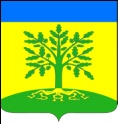 АДМИНИСТРАЦИЯ МАЛАМИНСКОГО СЕЛЬСКОГО ПОСЕЛЕНИЯ УСПЕНСКОГО РАЙОНАПОСТАНОВЛЕНИЕот 07.04.2017							                             №14с. МаламиноО Порядке создания координационных или совещательных органов в области развития малого и среднего предпринимательства в Маламинском сельском поселении Успенского районаВ соответствии с частью 4 статьи 13 Федерального закона от 24 июля 2007  года № 209-ФЗ «О развитии малого и среднего предпринимательства в Российской Федерации», п о с т а н о в л я ю:1.Утвердить Порядок создания координационных или совещательных органов в области развития малого и среднего предпринимательства в Маламинском сельском поселении Успенского района согласно приложению. 2.Ведущему специалисту администрации (Халяпина) обеспечить размещение настоящего постановления на официальном сайте Маламинского сельского поселения Успенского района  в информационно-телекоммуникационной сети «Интернет».3.Обнародовать настоящее постановление в соответствии с уставом Маламинского сельского поселения Успенского района.  4.Контроль за выполнением настоящего постановления оставляю за собой.	5.Постановление вступает в силу со следующего дня после дня его официального обнародования.Глава Маламинского сельского поселения Успенского района					                          А.Н. БулановПроект подготовлен и внесен:Ведущий специалист администрацииМаламинского сельского поселения	Успенского района							   Г.Н. ХаляпинаПриложение к постановлению администрации Маламинского сельского поселения от _________ №______ПОРЯДОК создания координационных или совещательных органов в области развития малого и среднего предпринимательства в Маламинском сельском поселении Успенского района1. Настоящий Порядок создания координационных или совещательных органов в области развития малого и среднего предпринимательства в Маламинском сельском поселении Успенского района (далее – Порядок, координационные или совещательные органы) разработан в соответствии  с  Федеральным законом от 24 июля 2007  года № 209-ФЗ «О развитии малого и среднего предпринимательства в Российской Федерации».	2. Координационные или совещательные органы создаются по инициативе некоммерческих организаций, выражающих интересы субъектов малого и среднего предпринимательства (далее – некоммерческие организации).	3. Инициаторы создания координационного или совещательного органа обращаются с предложением о создании координационного или совещательного органа к главе Маламинском сельского поселения Успенского района (далее – глава сельского поселения).	4. Предложение должно содержать следующие сведения:	1) полное наименование некоммерческой организации;	2) юридический адрес некоммерческой организации;	3) предложение о создании координационного или совещательного органа;	4) предлагаемые кандидатуры в состав координационного или совещательного органа;	5) фамилию, имя, отчество (при наличии) руководителя некоммерческой организации.	Предложение подписывается руководителем некоммерческой организации или иным уполномоченным лицом, указывается дата направления предложения.	5. С предложением о создании координационного или совещательного органа должны быть предоставлены следующие документы:	1) копии документов, подтверждающих полномочия представителя некоммерческой организации, обратившегося в администрацию Маламинского сельского поселения (далее – Администрация поселения);	2) документы, подтверждающие, что некоммерческая организация представляет интересы субъектов малого и среднего предпринимательства, осуществляющих деятельность на территории Маламинского сельского поселения.6. Администрация поселения рассматривает предложение некоммерческой организации о создании координационного или совещательного органа в течение месяца со дня регистрации предложения, в письменной форме уведомляет о принятом решении.7. Предложение некоммерческой организации о создании координационного или совещательного органа обнародуется и размещается в информационно-телекоммуникационной сети «Интернет» и в течение 10 дней с момента обнародования заинтересованные лица вправе обратиться в Администрацию поселения с предложением о составе  координационного или совещательного органа.8. По результатам рассмотрения предложения принимается одно из следующих решений:1) о создании координационного или совещательного органа;2) об отказе в создании координационного или совещательного органа.9. Решение об отказе в создании координационного или совещательного органа принимается в случаях:1) координационный или совещательный орган на территории муниципального образования уже создан. В таком случае разъясняется порядок включения в состав уже созданного координационного или совещательного органа;2) представленные документы не соответствуют требованиям пункта 5 Порядка.О принятом решении Администрация поселения уведомляет некоммерческую организацию. Уведомление подписывается главой сельского поселения с указанием оснований отказа в создании координационного или совещательного органа.10. Решение о создании координационного или совещательного органа оформляется постановлением Администрации поселения.11. Постановлением Администрации поселения утверждается положение о координационном или совещательном органе, в котором указываются:1) наименование и цель создания;2) структура, порядок деятельности, персональный состав.Изменения в положение о  координационном или совещательном органе вносятся в порядке, установленном для создания.12. Постановление Администрации поселения о создании координационного или совещательного органа подлежит обнародованию, а также размещению на официальном сайте Маламинского  сельского поселения в информационно телекоммуникационной сети «Интернет».13. Организационно-техническое обеспечение деятельности координационного или совещательного органа осуществляет Администрация поселения.Ведущий специалист администрацииМаламинского  сельского поселенияУспенского района                                                                         Г.Н. Халяпина 